Додаток 2До Тендерної документаціїТехнічні характеристикиДК 021:2015 – 39110000-6 «Сидіння, стільці та супутні вироби і частини до них» (Дивани, лавки)Зображення виробу орієнтовнеУ разі посилань в даному документі на конкретну торговельну марку чи фірму,  після такого посилання вважати  вираз «або еквівалент».Технічні та інші вимоги:Поставка товару здійснюється за адресою закладу транспортом Учасника, навантажувальні, розвантажувальні роботи, монтаж/зборка меблів та їх встановлення входять у вартість товару.Весь товар постачається в упаковці (тарі), що забезпечує його захист від пошкодження або псування під час транспортування та зберігання.Перелік  документів,  що  повинен  надати  Учасник  у  складі  тендерної  пропозиції  для підтвердження  відповідності  запропонованого  товару  технічним,  якісним,  кількісним та іншим характеристикам до предмету закупівлі згідно встановлених вимог: 1. Документ на предмет закупівлі, що засвідчує якість та безпеку запропонованого товару в повному обсязі з додатками (у разі їх наявності): висновок санітарно-епідеміологічної експертизи та/або сертифікат відповідності та/або сертифікат якості та/або декларація виробника та/або посвідчення якості та/або інший документ, виданий виробником (або представником виробника/дилера/дистриб’ютора (надати підтвердження)).2. Таблиця відповідності запропонованого товару технічним (фізичні характеристики запропонованого товару), кількісним та якісним вимогам із зазначенням повної інформації про товар (зокрема: виробник товару, країна виробництва, розміри, матеріали виготовлення, гарантія, тощо) з додаванням фотоматеріалів запропонованої продукції. Вказані документи повинні бути чинними на дату їх подання у складі тендерної пропозиції учасника та повинні бути надані у повному обсязі. № п/пНайменуванняОпис технічних характеристикКількість1Диван з екошкіри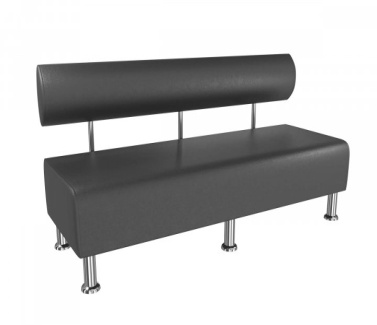 
 ТипОфісний диванШирина, см180Механізм трансформаціїБез механізмуВидНерозкладнийМатеріал оббивкиШтучна шкіраГлибина, см54КолірНа вибір замовникаНіша для білизниНемаєОснова під матрацСуцільнеВисота, см7562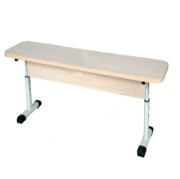 Лавка шкільна без спинки (3 місцева)ФормаПрямокутнаМатеріал стільниціДСПМатеріал основиМеталГабаритні розміри лавки 1500х300х380-460 ммВисота регулюєтьсяДуже міцний каркас лавки з металевої плоскоовальной труби 50х30х1,2 мм, 38х20х1,2 мм і квадратної 20х20х1,2 мм, забарвлених порошковою фарбою в білий або сірий колір. Сидіння з ДСП 16 мм, колір бук або дуб молочний, обклеєна кромкою ПВХ-2 мм.10